CURRICULM VITAE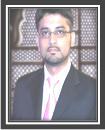 Zafar Current Location : DubaiVisa Status: Visitors Visa Email: zafar.382326@2freemail.com CAREER OBJECTIVESTo obtain a position a managerial position in order to provide best customer services for the and quality products at affordable prices with profitability and business development and allow continued personal and professional growth commensurate with achievementsACHIEVEMENTSReduced 35hours of work in 3 hrs by using analytical and observing skills that saved time, achieved 100% accuracy for L’Oreal, PakistanSold more than $20 million imports and export consignments successfullyAccurate forecast planning of products to avoid any shortage or surplus14+ years’ experience in management comprising of (Business Development, Sales & Marketing, Procurement, Materials Management, Contracts Management, and Trade)PROFESSIONAL EXPERIENCE2014 –2017 Business Development Manager, Chauffeur, Alpha Limousine, USAReport to the Managing DirectorPromote business development opportunitiesAct as Sales, Business Development & Marketing Representative for existing key accountsOrganize, manage and develop contacts, accounts, leads and opportunitiesMeet new and existing clients as necessary, performing demonstrations those are specifically marketed to meet the client's business needsAttend industry trade shows as requiredDevelop sales strategies and, using a CRM, track the progress of the sales stages and report on a weekly basisLiaise with staff to ensure smooth process of project, to manage issues and contact management in exceptional situationsAny other duties, tasks and responsibilities consistent with the role2014 –2017 Healthcare Administrator, Darul Sehat Hospital, Karachi, PakistanReport to the HR ManagerMonitor budgets and prepare reports and maintain medical and staff recordsTrack medical and office supplies stockUpdate patient health records, including admissions and insurance dataCreate work schedules for staff members and keep records of expenses and suggest ways to minimize costsAnswer queries from doctors, nurses and patientsLiaise with medical staff to identify efficiencies in the facility’s operationsEnsure compliance with current healthcare regulations2012 –2013 Sales Manager, Oak Furniture by Natural World, UKReport to the Regional ManagerDescribe about merchandise and explain how to use, operate, and care to customers & answer questions regarding SKUsGreet customers and ascertain what customer needs and help customers try on or fit merchandiseRecommend, select, and help locate or obtain merchandise based on customer needs and desiresMaintain knowledge of current sales and promotions, policies regarding payment and exchanges, and security practicesPlace special orders or call other parent stores to find desired itemsCompute sales prices, total purchases and receive and process cash or credit paymentSell or arrange for delivery, insurance, financing, or service contracts for merchandiseEstimate and quote trade-in allowancesEstimate quantity and cost of merchandise required, such as paint or floor coveringArrange tickets and display merchandise to promote salesInventory stock and requisition new stockWatch for and recognize security risks and thefts, and know how to prevent or handle these situationsPrepare sales slips or sales contractsMaintain sales related recordExchange merchandise for customers and accept returns2011 – 2013 Stock Analyst, Orridge & Company, Christie Group, UKTo analyze the exact quantity of stock and accuracyAnd to ensure the availability of stocks according to the requirements of customersResponsibilities includes warehousing, distributions and transportationsSurvey of clientele premises to ensure the quality of supplies of products as an additional jobPlanning and monitoring of the facilities of customers2009 – 2009 Supply Chain Coordinator, Ditra & Scitra Company, UAEReporting to Supply Chain ManagerInventory replenishment of soap and detergentsResponsible for order booking and consignment execution in all Middle Eastern countriesPreparation of Export documentsAnd client meetings on a monthly basis or as and when required2005 – 2009 Assistant Manager Supply Chain, Ali Gohar &Company, PakistanReporting to Supply Chain ManagerChair risk and opportunities reviews with the Leadership Team, as well as, prepare all of the material and maintain InventoryWork with agents to ensure that the risk and opportunities are fully understood and clearly identifiedWorked with multiple world re-known clients like L’Oreal Cosmetics, Alcon Eye Care, BaxterOncology, and Hemas Manufacturer.Additional regular responsibilities were comprised of Product requirement analysis, Forecast Analysis, Demand planning, ordering, fully aware of payment thru LCs/TT/CAD, Clearance procedure at the port (air, sea and road), Product replenishment to the regional offices, and feedback2002 – 2005 Assistant Manager Supply Chain, Pakistan Cables Limited, PakistanReport to the CEODevelop product family strategies in line with business requirements and objectives for new and sustaining programsPreparation of Export documentsTo find business opportunities in different countries especially in the Middle East and AfricaAnd additional responsibilities to monitor sales outlets in the city to ensure the smooth flow of products and achieving sales targetsEDUCATION2011 –P.G.D. Post Graduate Diploma in Business Administration) from London, United Kingdom (EBMA)2007 – M.A. Economics & Finance, University of Karachi (Pakistan)2005 – B.A. Economics, Sociology & International Relations, University of Karachi (Pakistan)I.T. SKILLS:Microsoft Office (Ms- PowerPoint, Ms- Excel, Ms-Word, & Ms-Access)Operating System: Windows 95, Windows 97, Windows 2005 & Windows VistaInternet Software: Netscape, Ms-Outlook, Outlook Express & Web page OutlookSAP: Can operate SAP and a quick learner to use any other softwarePresentation Skills: Deliver PowerPoint Presentation to the higher management and also to the international clientsSKILLS / LANGUAGEStrong Interpersonal Communications and negotiation with clients, suppliers, agents and regional offices. Others find me as endearing, charismatic and soft spoken person.Organizing skills – Punctual at work and meetings, Meeting Deadlines, Ability to multi-task working, Finish priority and necessary work in a basket of the same day, making a to-do list for the week, prioritizing tasks, can do attitude.Analytical and Problem Solving Abilities; used for the issues and problem and directives towards the right directions to get positive consequences.Ability to impact and positively influence colleagues, management, senior management , suppliers and other functionsPossess financial acumen, an analytical mind and are autonomousAdvertisement and Sales – In my career I have had played multiple project management on micro-level in which I got success like introducing and sales of new product in the market.And professional presentation skills- Presentation delivered to Japanese, Mauritian and Singapore Delegations in Pakistan Cables LimitedEnglish: Excellent in Reading, Writing and ListeningUrdu: Excellent in Reading, Writing and Listening (Native Language)INTERESTS / SPARE TIME ACTIVITIESListening Music, Watch Movies , Enjoy Parties, Internet and Information SavvyWatch TV Programs like Fiction and Scientific, Travelling and Tourism, Photography